Protokoll der erledigten Aufgaben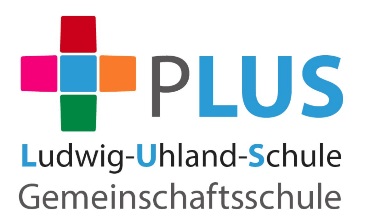 *Woche 7 der Schulschließung: 11.05.2020 – 15.05.2020*  Fach DeutschFach DeutschFach DeutschAufgabenDatumSchwierigkeiten bei der Bearbeitung? Fragen?11.05.202012.05.202013.05.202014.05.202015.05.2020Fach MathematikFach MathematikFach MathematikAufgabenDatumSchwierigkeiten bei der Bearbeitung? Fragen?11.05.202012.05.202013.05.202014.05.202015.05.2020Fach EnglischFach EnglischFach EnglischAufgabenDatumSchwierigkeiten bei der Bearbeitung? Fragen?11.05.202012.05.202013.05.202014.05.202015.05.2020